Warm-ups 1-3 (#1-5)Pg. 142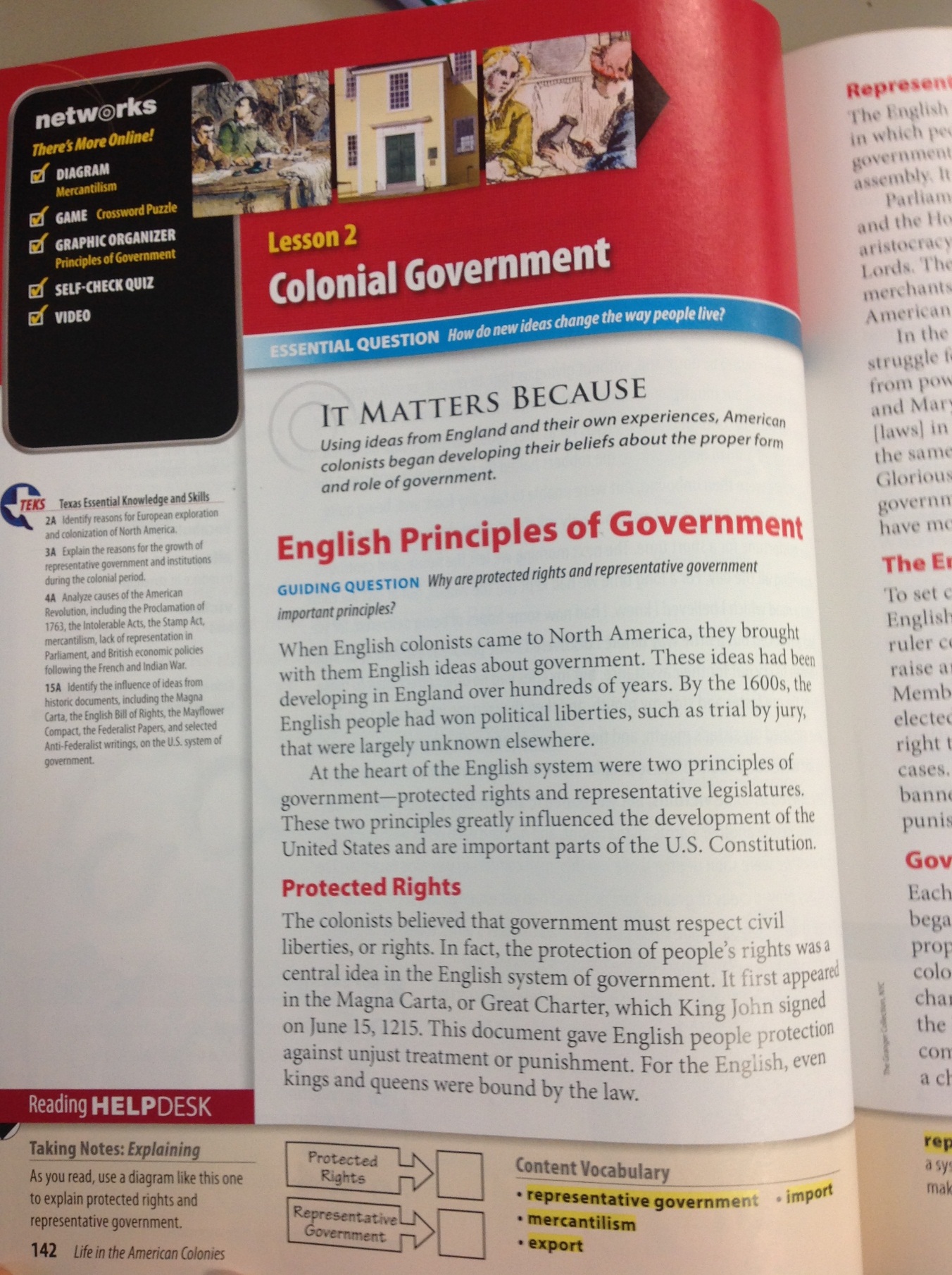 Pg 143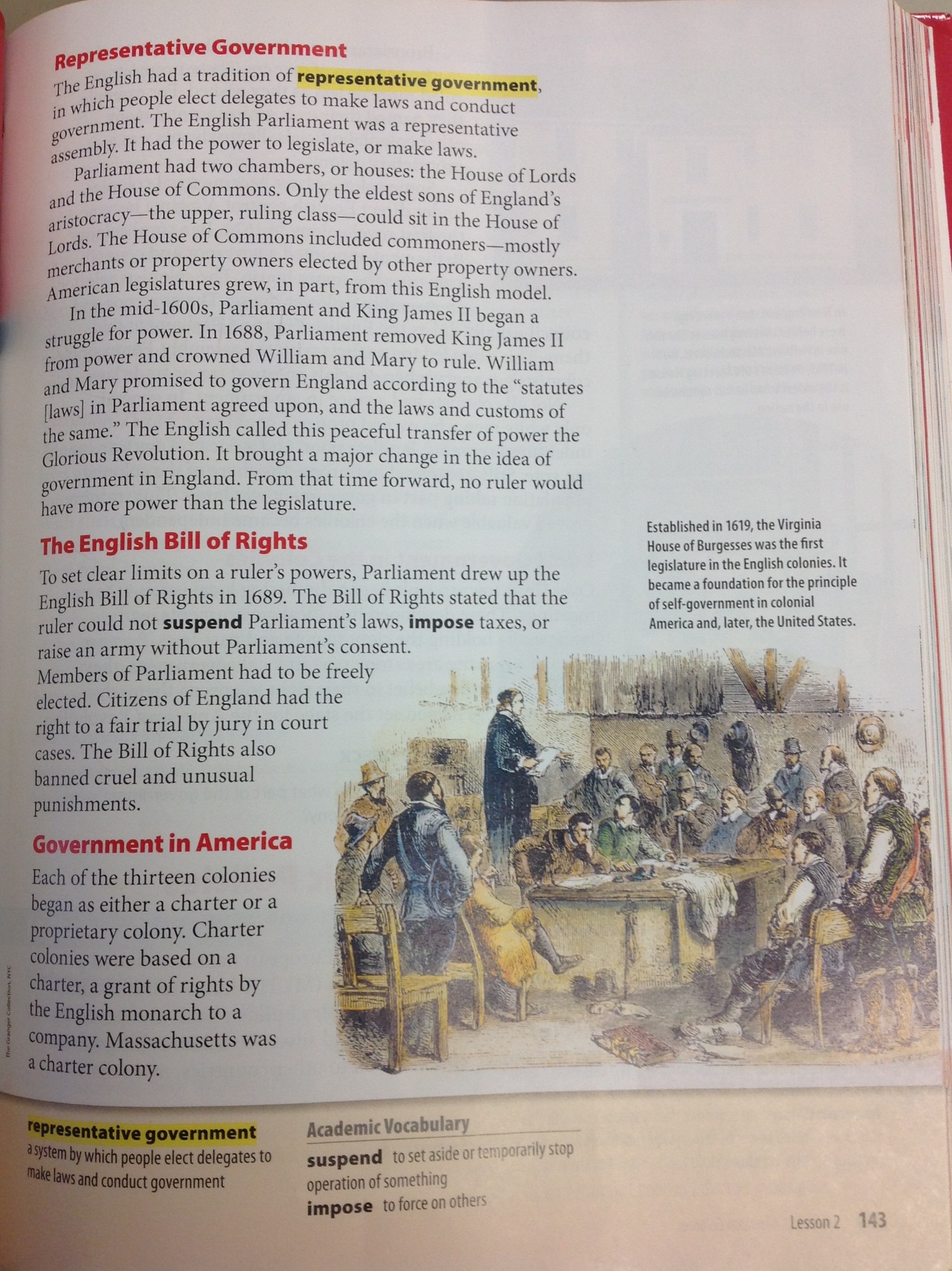 Pg 144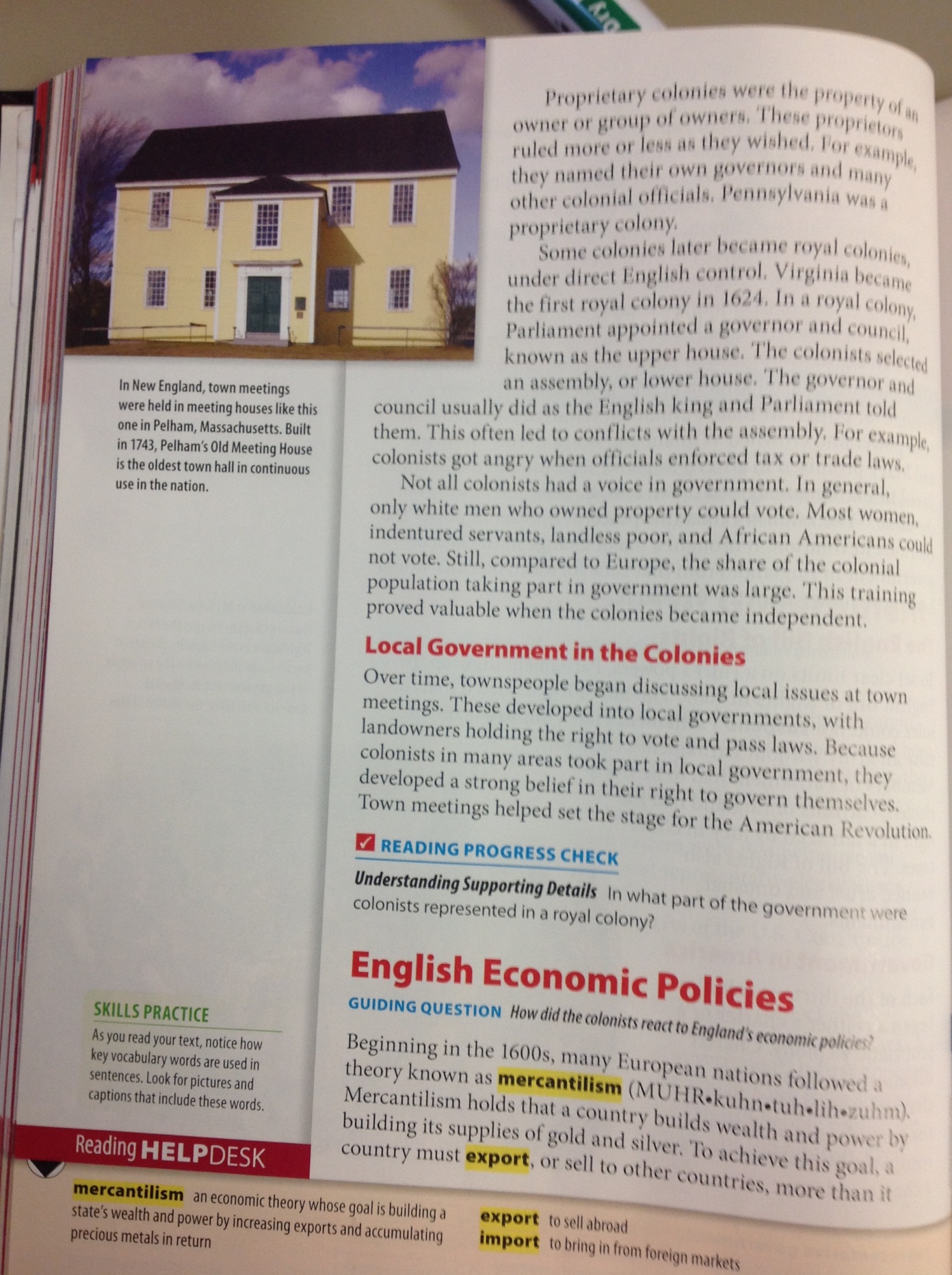 Pg 148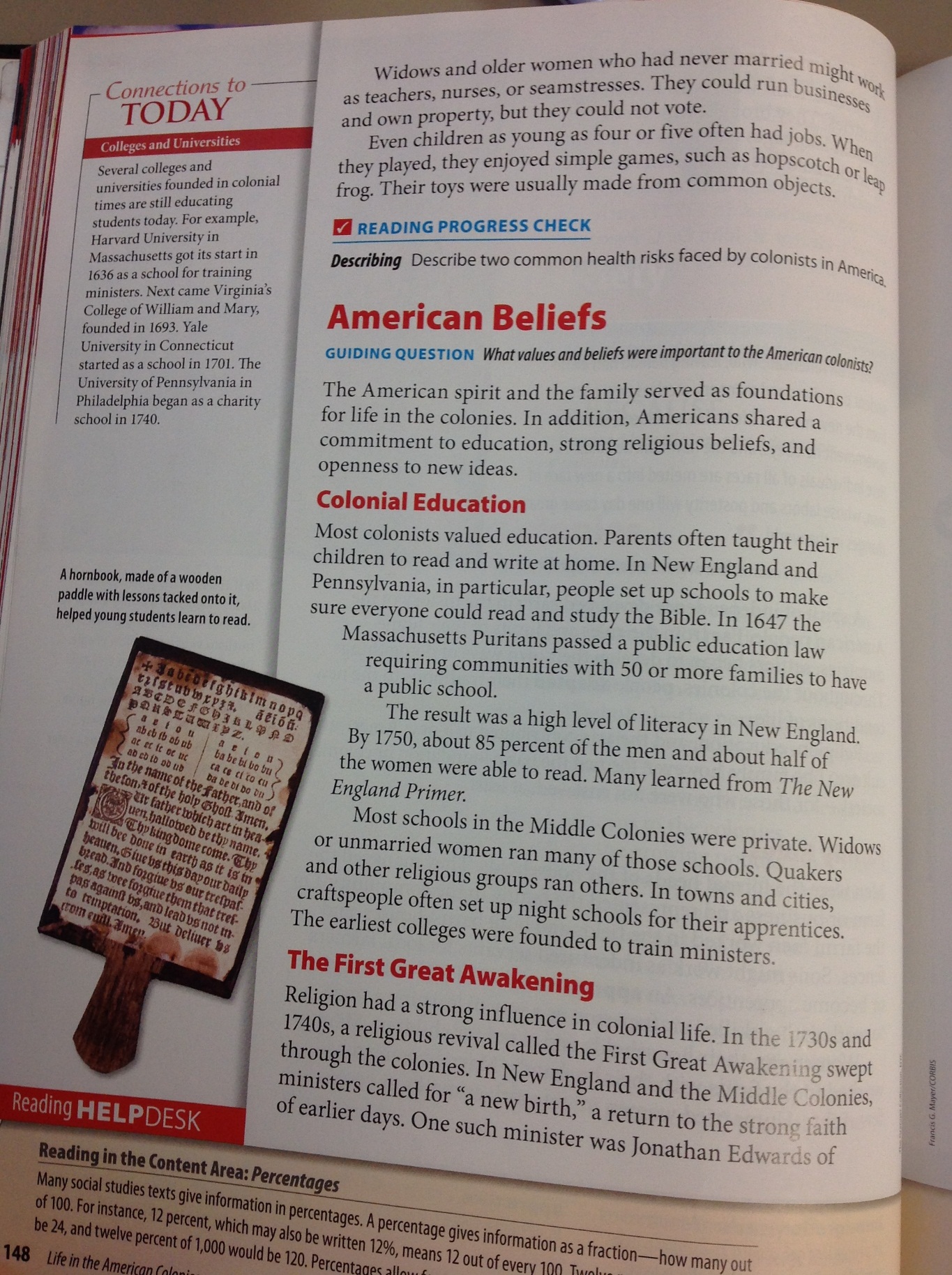 Pg 149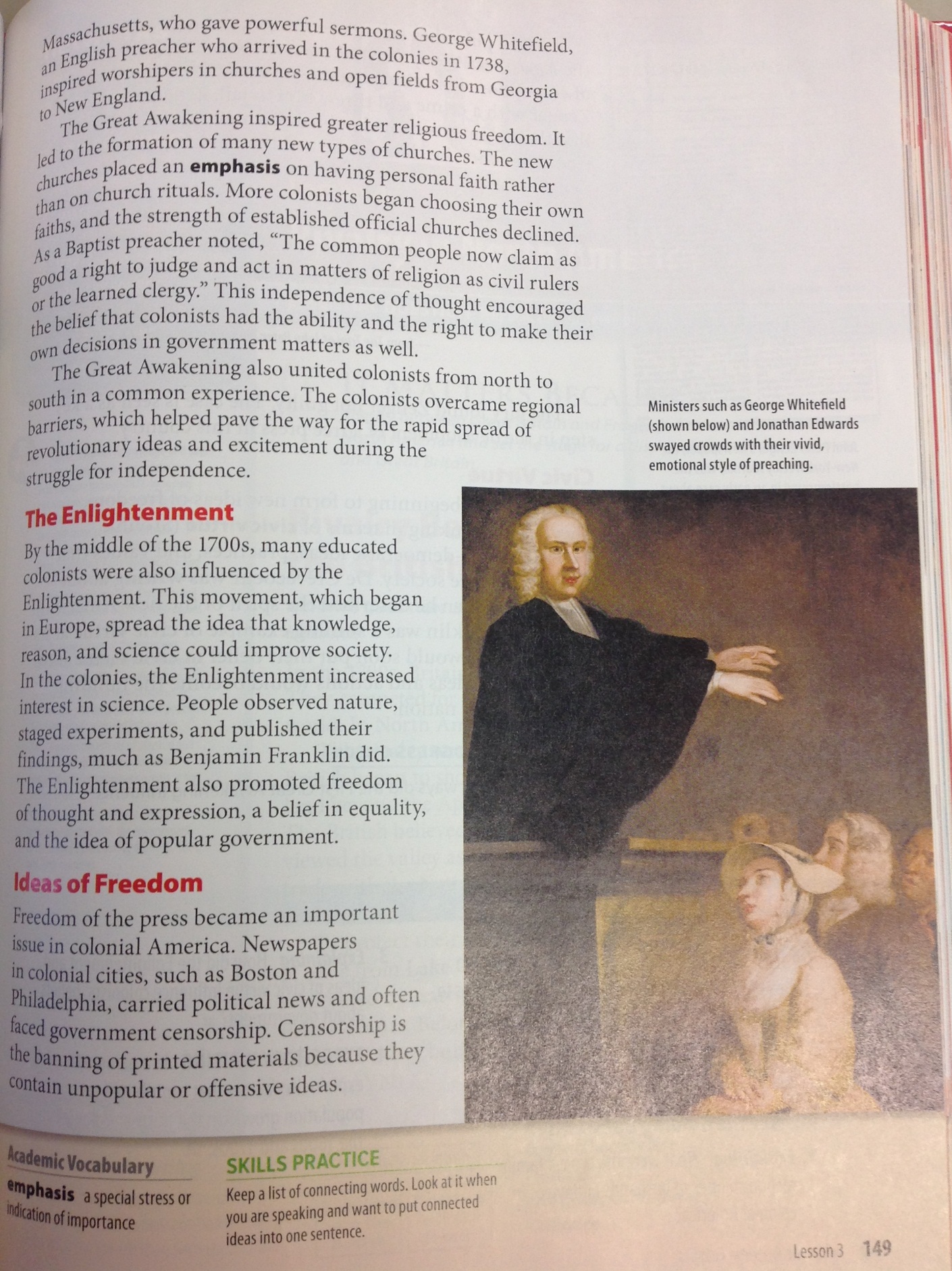 Pg 153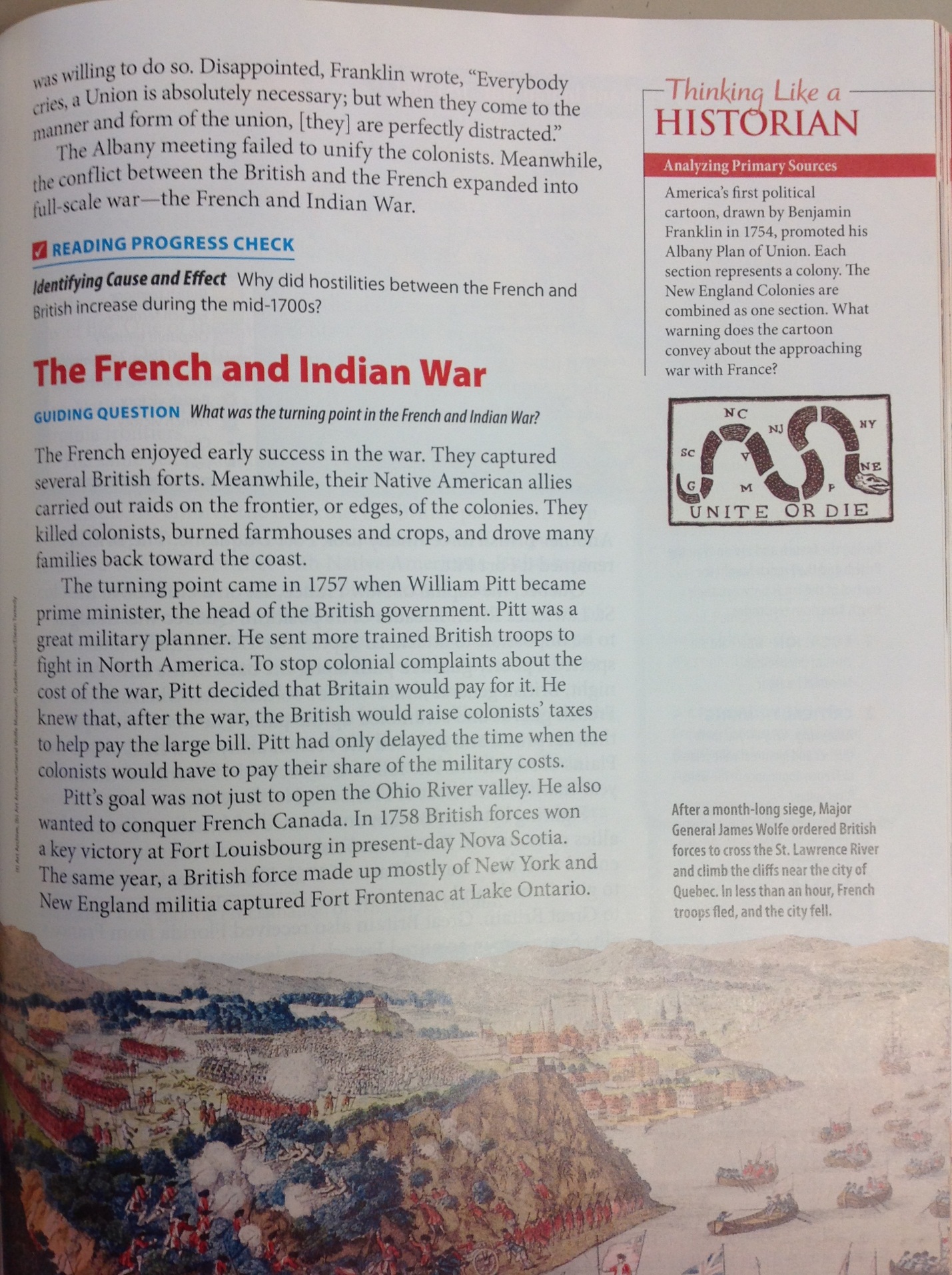 Pg 154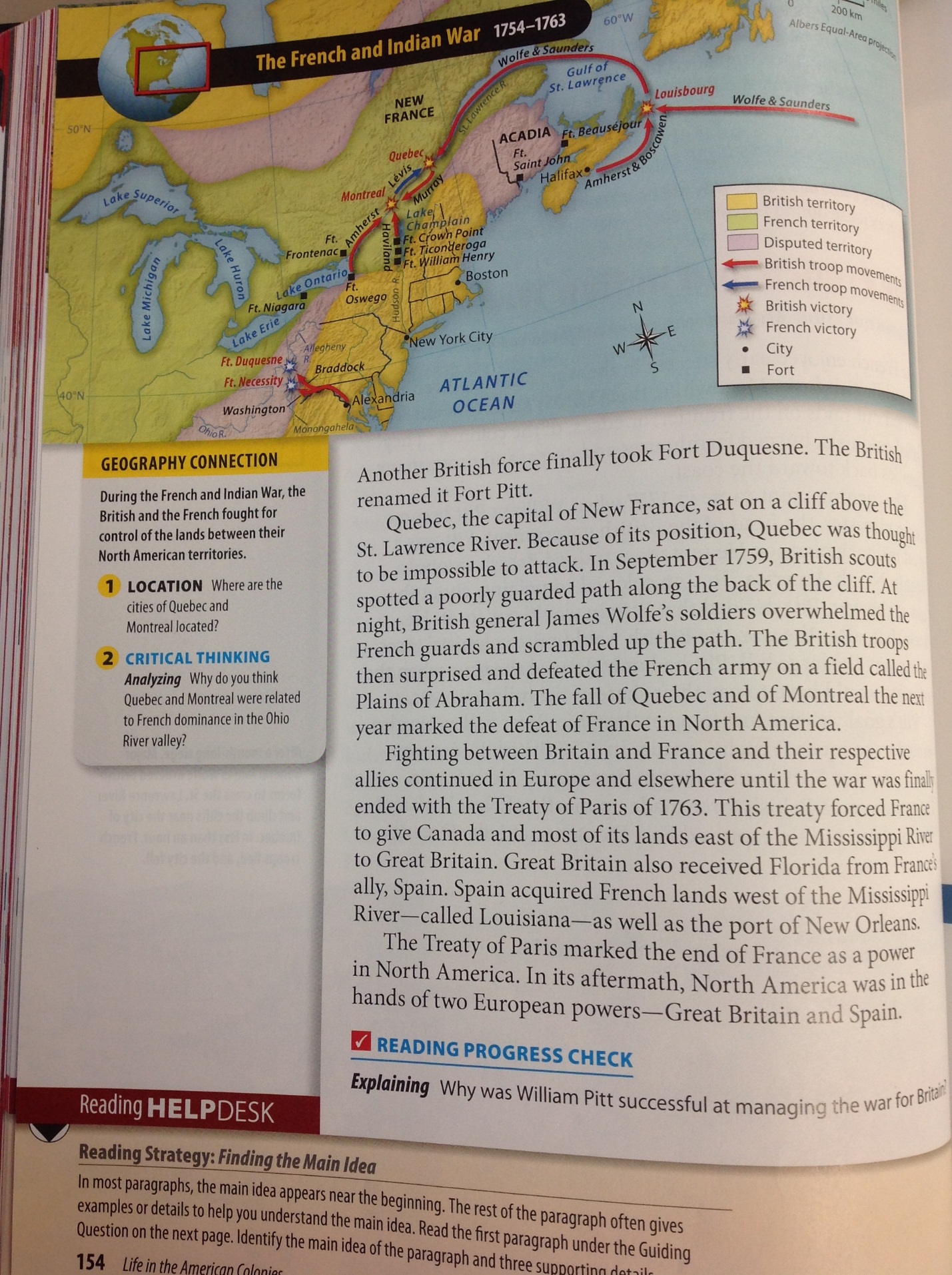 Pg 155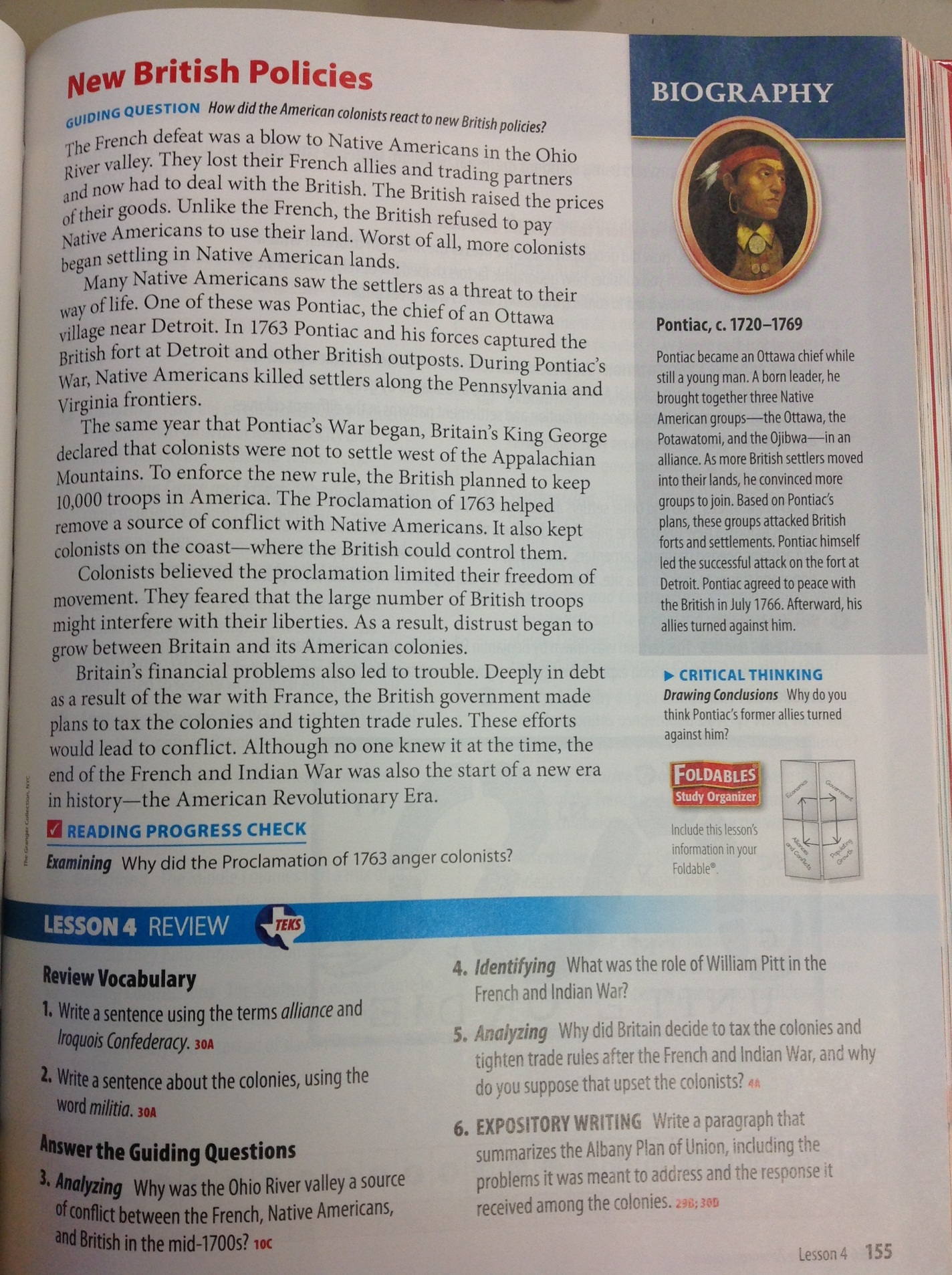 